ΑΡΙΘ. ΜΗΤΡΩΟΥ…………………ΑΙΤΗΣΗ – ΔΗΛΩΣΗΕγγραφής στο Πρόγραμμα Μεταπτυχιακών Σπουδών«Σπουδές στην Ιστορία, την Πνευματικότητα, την Τέχνηκαι τη Μουσική Παράδοση του Αγίου Όρους»Επώνυμο:………………………………………………………………………………………………………….Όνομα:……………………………………………………………………………………………………………..Πατρώνυμο:……………………………………………………………………………………………………..Όνομα κα πατρικό επώνυμο μητέρας:…………………………….................................................Ημερομηνία Εγγραφής:……………………………………………………………………………………..Εγκρίνεται η εγγραφή αριθμ. Συνέλευσης:  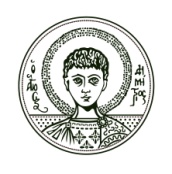 ΑΡΙΣΤΟΤΕΛΕΙΟ ΠΑΝΕΠΙΣΤΗΜΙΟΘΕΣΣΑΛΟΝΙΚΗΣΘΕΟΛΟΓΙΚΗ ΣΧΟΛΗΤΜΗΜΑ ΚΟΙΝΩΝΙΚΗΣ ΘΕΟΛΟΓΙΑΣ ΚΑΙ ΧΡΙΣΤΙΑΝΙΚΟΥ ΠΟΛΙΤΙΣΜΟΥΣΤΟΙΧΕΙΑ ΦΟΙΤΗΤΗΑριθ. Ταυτ:………………………………………………………..Ημερ. Έκδοσης:……………………………..………………….Αρχή Έκδοσης:…………………………………………………Αριθ. Δημοτολογίου:……………………..…………………..Τόπος δημοτολογίου:…………………….………………….Νομός δημοτολογίου:…………………….…………………Επάγγελμα:………………………..……………………………..Ημερομηνία γέννησης:…………………..…………………..Τόπος γέννησης:………………………………………………..Νομός γέννησης:……………...………………………………..Υπηκοότητα:……………………………………………………..Θρήσκευμα:……………………………………………………..Επάγγελμα πατέρα:……...……………….…………………..Επάγγελμα μητέρας:………………………………………….ΑΜΚΑ:……………………………………………………………..ΑΦΜ………………………………………………………………..Δ.Ο.Υ…………………………………………………………………ΣΤΟΙΧΕΙΑ ΑΠΟΦΟΙΤΗΣΗΣΠανεπιστήμιο:…………………………………………………..Σχολή:…………………………………………..…………………..Τμήμα:………………………………………….…………………..Βαθμός πτυχίου:………………………………………………..Έτος λήψης πτυχίου:……………………..…………………..ΔΙΕΥΘΥΝΣΗ ΜΟΝΙΜΗΣ ΚΑΤΟΙΚΙΑΣ…………………………………………………….…………………..……………………………………………………..…………………..……………………………………………………..…………………..Ταχ. Κώδικας:……………………………..…………………..Σταθερό Τηλέφωνο:…………………….…………………..Κινητό Τηλέφωνο:…………………………………………..Email:………………………………………….…………………..ΠροςΤη Γραμματεία του Προγράμματος Μεταπτυχιακών Σπουδών:«Σπουδές στην Ιστορία, την Πνευμα-τικότητα, την Τέχνη και τη Μουσική Παράδοση του Αγίου Όρους»Παρακαλώ να εγκρίνετε την εγγραφή μου μετά από επιλογή στο Πρόγραμμα Μεταπτυχιακών Σπουδών «Σπουδές στην Ιστορία, την Πνευματικότητα, την Τέχνη και τη Μουσική Παράδοση του Αγίου Όρους» στην κατεύθυνση……………………….……………………………………………………………..Έλαβα γνώση του Κανονισμού του  ΠΜΣ.Με τιμή(υπογραφή)Θεσσαλονίκη,……………/…………………/2018